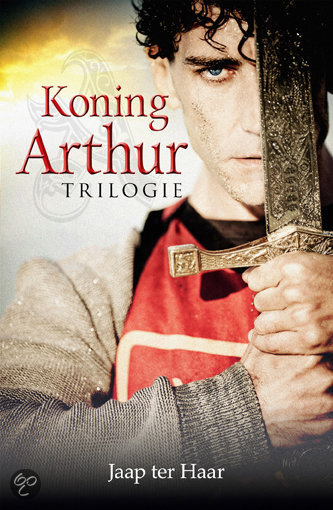 InhoudAlgemene gegeven					blz. 2Vragen met antwoorden				blz. 3, 4, 5, 6Creatieve opdracht					blz. 7Algemene gegevensTitel: Koning ArthurPlaats van uitgave: AmsterdamUitgeverij: Unieboek BV /van Holkema & WarendorfJaar van uitgave: 1993het genre van het boek: middeleeuwenVragen & antwoordenOp welke plaats(en) speelt het boek zich af?Het boek speelt zich af op allerlei plaatsen, maar de plaatsen die het meeste in het boek voorkomen zijn toch wel: het woud en het paleis.Is deze omgeving belangrijk voor het verhaal?Ja, deze plaatsen zijn erg belangrijk. In het woud groeit Arthur op.En Koning Arthur maakt veel dingen mee in het paleis.Wanneer en in welke tijd speelt het verhaal zich af?Het verhaal speelt zich af in de middeleeuwen. Wat is het tijdsverloop in het verhaal?Het tijdsverloop in dit verhaal is jaren.Is het verhaal chronologisch verteld?Ja, het verhaal is chronologisch verteld. Het begint bij de pasgeboren koningszoon Arthur en zo word eigenlijk zijn hele leven beschreven tot aan het einde van het boek.Heeft het verhaal een open of gesloten einde?Het verhaal heeft een gesloten einde. Aan het einde van het verhaal sterft koning Arthur en Merlijn.Wie is hier de hoofdpersoon?De hoofdpersonen zijn Arthur en Merlijn.Vertel iets over het karakter van de hoofdpersonen.Arthur is bescheiden, heel leergierig en is iemand die alleen het goede wil voor zijn volk.Merlijn is heel afzonderlijk, geheimzinnig en heel geleerd.Beschrijf het uiterlijk van de hoofdpersonen.Arthur heeft donker haar, ziet er niet sterk uit en is gekleed als een koning.Merlijn heeft een donkere cap diep over zijn hoofd, is oud en heeft een geheimzinnig uiterlijk.Maakt de hoofdpersoon een ontwikkeling door, bijvoorbeeld in gedrag of mening?Ja , hij maakt een ontwikkeling door eerst is hij een gewone boerenjongen, maar als hij koning word wordt hij serieuzer en ernstig.Wie zijn de bijfiguren?Kei Guinivere.Balin en Balan Beschrijf kort de relatie van de bijfiguren met de hoofdpersoon.Kei is de jongen die met Arthur is opgroeit.Guinivere de vrouw van Arthur.Balin en Balan de trouwe hulpen van Arthur.Vanuit wiens perspectief is het verhaal geschreven?Vanuit het perspectief van koning Arthur.Is dit een ik-perspectief, een hij/zij perspectief of een perspectief van de alwetende verteller?Het is een hij/zij perspectief. Beschrijf welke vragen er in het begin van het verhaal worden opgeroepen en geef aan welk antwoord je op deze vragen hebt gekregen aan het einde van het verhaal.Er word aan het begin gevraagd of Arthur een goede koning zal zijn en of hij een groot genoeg leger krijgt.Beschrijf het spannendste gedeelte uit het boek in eigen worden.Het spannendste deel in dit boek vind ik als Balin en Balan door twee verschillende vrouwen allebei apart worden gevraagd om voor hen te strijden. Dat was een val om er voor te zorgen dat de koning zijn dapperste krijgsmannen kwijt raakt. Ze moeten in een harnas met helm en alles erop en eraan vechten zodat niemand hen zou herken. Ze herkenden elkaar ook niet. Ze wisten ook niet dat ze tegen elkaar streden. Pas toen de strijd was afgelopen en ze allebei op de grond lagen om te sterven en hun helmen af hadden gedaan herkenden ze elkaar en hebben ze met elkaar gepraat totdat ze stierven.Wat is het thema van het boek?Het thema in dit boek is vechten. Koning Arthur vecht samen met zijn mannen tegen de vijanden.Vat het verhaal samen in minimaal 250 en maximaal 300 woorden.Merlijn is een wijze man die koning Uther de vader van Arthur had beloofd dat ze de Saksen zouden overwinnen als de koning zijn pasgeboren zoon Arthur aan Merlijn zou geven. Die voedde hem op tot een wijs man. Doordat Arthur het zwaar uit de steen trok werd hij koning. Veel machtige edelen leggen de eed van trouw niet af. Maar toch zijn er wel genoeg edelen om de koning te dienen. Arthur is van jongst af aan geleerd dat barmhartigheid, rechtvaardigheid, moed, volharding, liefde en hulp voor onderdrukten en trouw de idealen zijn en geen kracht. Daarom regeert hij met liefde over zijn volk. Arthur trouwt met Guinivere. Samen regeren ze over het land.Arthur stelt de ‘Ridders van de Ronde tafel’ samen waarin alle ridders vechten voor die idealen. Al snel is er een verrader die in het geheim sluwe plannen maakt en bondgenoten verzameld. Het is Mordred de oom van Guinivere. Hij zorgt ervoor dat balin en balan sterven door ze zonder dat ze het zelf weten tegen elkaar te laten strijden. De twee jongen strijden allebei voor een vrouw. Dat werd hun dood Ondertussen kroont Mordred zichzelf tot koning in het noorden. Arthur trekt naar het noorden om daar tegen Mordred te vechten. In die strijd steekt koning Arthur Mordred maar doordat Mordred naar voren valt komt zijn speer in Arthur. Daar sterven Arthur en Mordred allebei. Merlijn sterft een poos daarna. Maar voordat hij stierf heeft hij het boek waar hij alles opschreef over Arthur veilig in een klooster had gebracht.Vertel wat over de auteur.De auteur heet Jaap ter Haar. Jaap ter Haar is op25 maart 1922 geboren in Hilversum              En hij is op 26 februari 1998 overleden.Toen Jaap ter Haar jong was wilde hij schrijver worden. Maar toen hij in 1940 van de HBS af kwam, wilde hij dominee worden. De Tweede Wereldoorlog veranderden die plannen. Hij werd oorlogscorrespondent in Indonesië en nadat hij voor de militaire dienst was afgekeurd ging hij voor de Wereldomroep werken. Hij trouwde en kreeg vier kinderen. In zijn vrije tijd schreef hij verhaaltjes. In 1952 ging hij alleen nog maar schrijven. Omdat dat niet veel opleverde, was hij gedwongen om heel veel te schrijven. In twintig jaar schreef hij meer dan tachtig boeken. Vanaf 1976 richte hij zich helemaal aan het schilderen. Hij overleed in Laren. Noem drie andere boektitels van deze auteur.Saskia en Jeroen, domme dingenNoodweer op de Weisshorn Ernstjan en Snabbeltje De geschiedenis van Noord-AmerikaDaar komt Tuffy Eelke gaat verhuizen Grote sagen van de donkere middeleeuwen De geschiedenis van Rusland Boris Lotje, pinguins in de gracht Het Sinterklaasboek Het Kerstboek Geschiedenis van de Lage LandenHet wereldje van Beer LigthartEn hij heeft nog tachtig boeken.Wat vind je van het boek? Kies minstens twee beoordelingswoorden. Leg ook uit waarom je die kiest: geef argumenten en/of voorbeelden uit het boek.Ik vind dit boek boeiend je wilt graag het boek uitlezen. Maar toch is het ook wel een beetje voorspelbaar. Ik heb de woorden boeiend en voorspelbaar gekozen omdat je je er goed in kan verdiepen en het mooi en soms ook zielig is, maar toch kun je van te voren al een beetje weten waar het over gaat. Ik vind het zielig als bijvoorbeeld Balin en Balan sterven. En ik vind het voorspelbaar omdat je van te voren weet dat er iets met die twee gaat gebeuren.Wat vond je het mooiste gedeelte uit het boek?Het mooiste gedeelte uit het boek vond ik toen Arthur naar het toernooi ging. Merlijn had toen expres hun zwaarden verstopt zodat Arthur uiteindelijk het zwaard in de steen ziet. En hem onbewust door de techniek die Merlijn hem had geleerd uit de steen haalde. Hij wist niet dat er was gezegd dat wie het zwaard uit de steen trok koning zou worden. En dat hij uiteindelijk de eed aflegt als koning en de edelen naar hem toe kwamen om een eed van trouw af te leggen. Maar ook het gedeelte dat Arthur met Guinivere ging trouwen. Hij zat toen vol spanning te wachten. En toen zijn nar hem opvrolijkte. En toen ze elkaar zagen ook echt van elkaar gingen houden. En dat ze dus samen het volk met liefde gingen regeren.Past dit boek volgens jou ik een christelijke bibliotheek?Ja, volgen mij past dit boek wel in een christelijke bibliotheek. Er wordt niet in gevloekt en het is een heel gewoon en netjes boek. Creatieve opdrachten	B. Titel De schrijver kiest nooit zomaar een titel. Die heeft altijd iets met het boek te maken. Wat heeft jouw gelezen boek te maken met de titel?De titel heet Koning Arthur, in het boek gaat het over Arthur die koning is.Geef voorbeelden uit het boek waardoor de titel duidelijk wordt. Arthur regeert met een zachte handArthur is de koning van brittanniëVerzin een andere (ook goed passende) titel voor het boek en vertel waarom jij die titel goed bij het boek vindt passen. De onbekende koningszoon, ik vind dat er ook wel goed bijpassen omdat niemand wist dat hij de zoon van de overleden koning was. Hij was nog heel jong en omdat niemand wist dat hij een koningszoon was wouden heel veel belangrijke edelen zo’n gewone jongen niet als koning.F. Een gedicht bij het boek maken Schrijf een gedicht dat goed past bij dit boek. Je kunt over het onderwerp van het boek een gedicht maken of de inhoud van het boek in dichtvorm vertellen enz. je legt ook uit waarom je vindt dat dit gedicht goed past bij het boek. Koning ArthurEen jongen in een donker woudMaar toch zoveel waard als goudEen koningszoon in heel zijn hartToch werd hij door edelen getartHij trok het zwaard uit de steenHij hield zichzelf tegen alle edelen op de beenHij streed als een dapper held Maar werd als een held geveld hij gaf de mannen moet en heeft hen voor veel kwaad behoedhij streed tot aan zijn doodzijn naam werd groot.Ik vind dit gedicht er goed bij passen omdat het Arthur’s leven beschrijft.